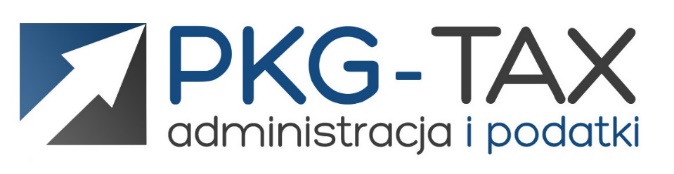 WNIOSEK O AKT REZYDENTA HOLENDERSKIEGOWyrażam zgodę na przetwarzanie moich danych osobowych do celów związanych z realizacją zwrotu podatku oraz celów marketingowych (zgodnie z ustawą z dnia 29.08.1997r o ochronie danych osobowych DZ.U.97 nr 133 poz.833). Oświadczam, że biorę odpowiedzialność za wszelkie podane przeze mnie dane oraz oświadczam, że są one zgodne z prawdą. Akceptuję postanowienia Regulaminu Serwisu Internetowego.
Jeżeli wyrażasz zgodę dot. RODO oraz akceptujesz Regulamin Serwisu Internetowego zaznacz X.UWAGAKoszt usługiJeśli jesteś zameldowany w Holandii i chcesz być zwolniony z obowiązku składania deklaracji podatkowej,  wypełnij poniższy formularz, my zajmiemy się resztą.Koszt usługi wynosi:  50 EUR /  225 PLNDane osoboweDane osoboweImię/imiona  i nazwisko:Data urodzenia:Numer SOFI/BSN:Adres:Adres e-mail:Za który rok podatkowy chcesz otrzymać akt rezydenta?UWAGAUsługa zostanie wykonana na podstawie faktury po zaksięgowaniu wpłaty od klienta.